Информация о проведении открытого классного часаОт 13.11.2020гСегодня прошел 2 этап городского конкурса "Учитель года". Учитель русского языка и литературы Лось Татьяна Николаевна провела открытый классный час на платформе "ZOOM" на тему "Экологика". Цель: Воспитание экологической культуры, способность воспринимать мир не столько, как склад природных ресурсов, сколько как дом, в котором мы живем. Была проведена деловая игра в ходе которой учащиеся узнали о сроках разложения различных материалов, предложили варианты вторичного использования пластика, резины, жестяных банок и т.д., прошли анкетирование и узнали свой экологический след. Каждый ученик рассказал о своем экологическом девизе.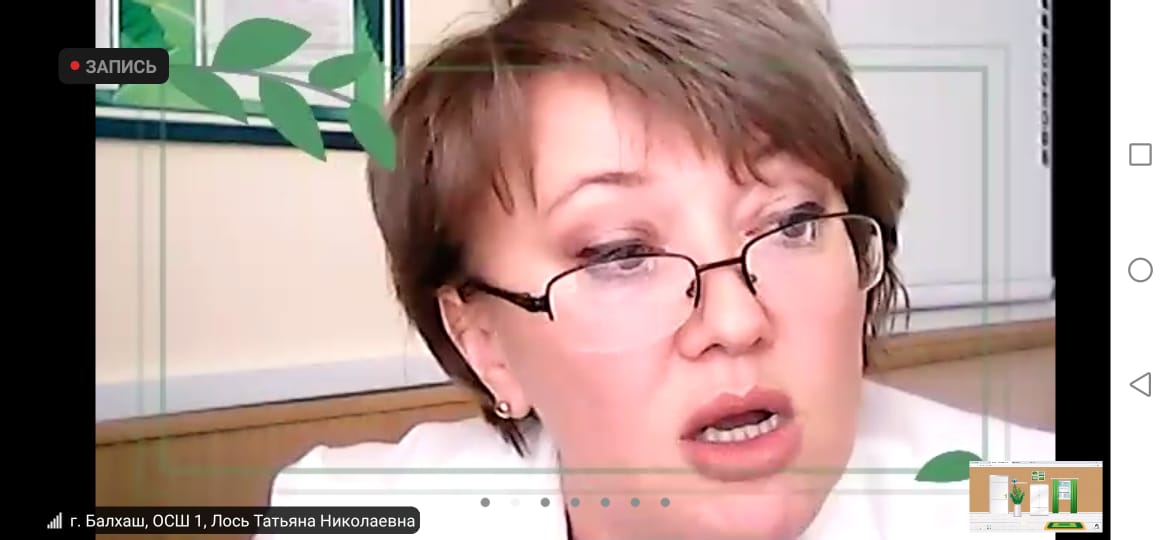 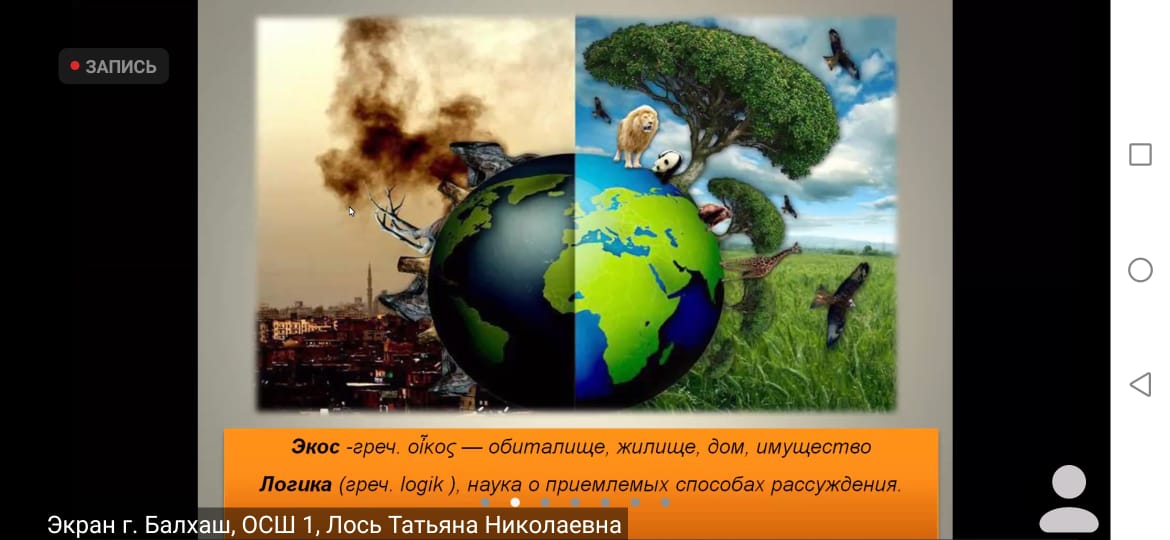 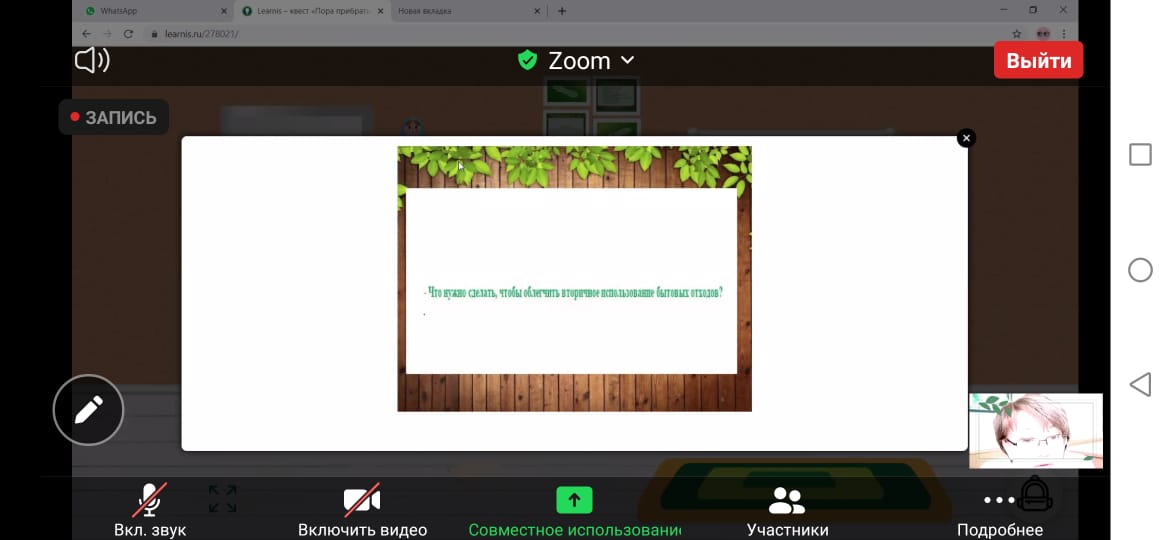 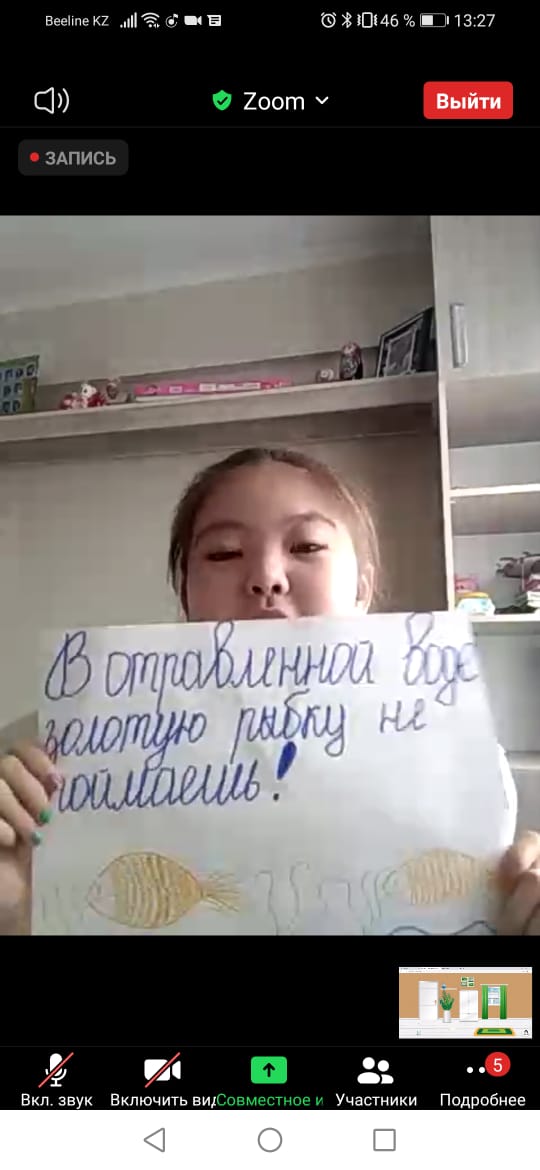 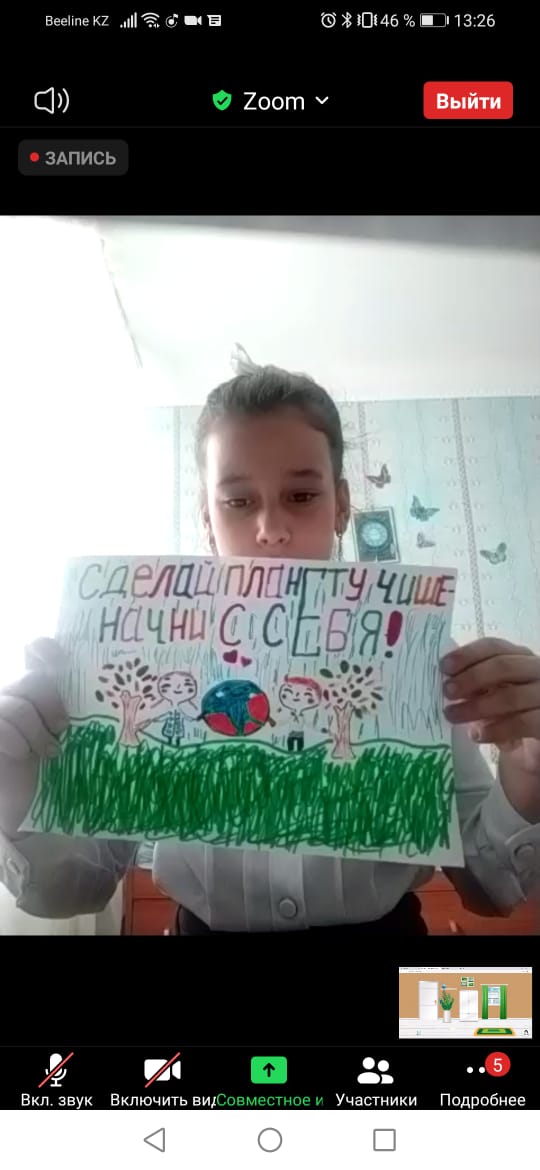 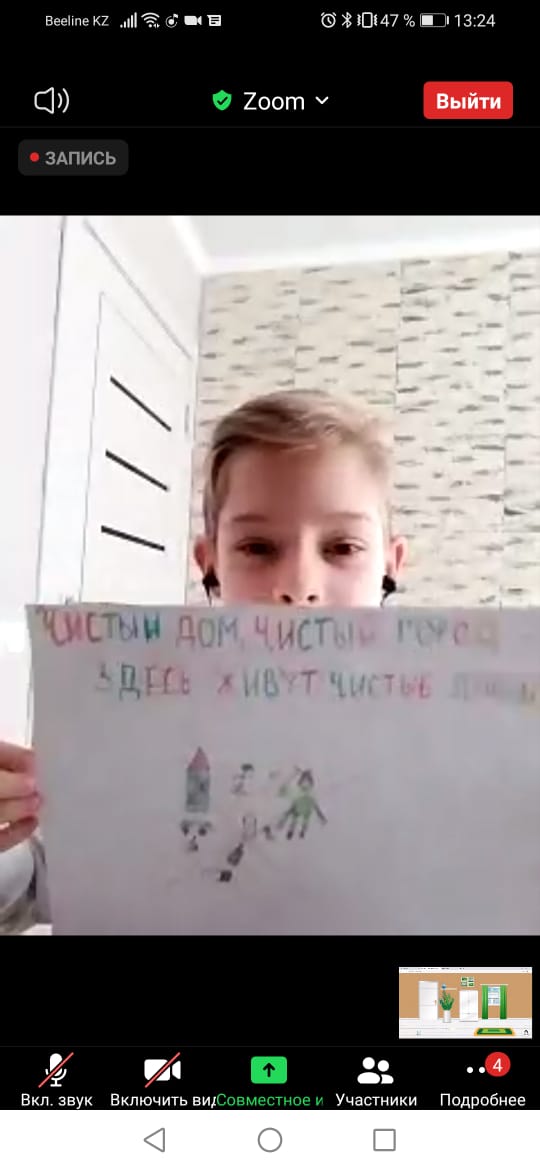 